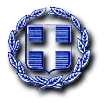 ΕΛΛΗΝΙΚΗ ΔΗΜΟΚΡΑΤΙΑ	Ραφήνα, 11-11-2019ΝΟΜΟΣ ΑΤΤΙΚΗΣ	Αρ. Πρωτ. 17771 ΔΗΜΟΣ ΡΑΦΗΝΑΣ-ΠΙΚΕΡΜΙΟΥ		ΠΡΟΣ: ΜΕΛΗ ΟΙΚΟΝΟΜΙΚΗΣΤαχ. Δ/νση: Αραφηνίδων Αλών 12	  	ΕΠΙΤΡΟΠΗΣΤαχ. Κωδ.: 19009 Ραφήνα                                    Fax:  22940-23481                                         ΠΡΟΣΚΛΗΣΗ ΣΕ ΣΥΝΕΔΡΙΑΣΗ ΑΡ. 40Η Πρόεδρος της Οικονομικής Επιτροπής του Δήμου Ραφήνας - Πικερμίου, σας καλεί σε συνεδρίαση της Οικονομικής Επιτροπής την Παρασκευή 15  Νοεμβρίου 2019 και ώρα 20.30 στο Δημοτικό Κατάστημα Ραφήνας, προκειμένου να συζητηθεί και να ληφθεί απόφαση για το παρακάτω θέμα:Λήψη απόφασης περί έγκρισης Ολοκληρωμένου Πλαισίου Δράσης (ΟΠΔ) του Δήμου Ραφήνας – Πικερμίου για το έτος 2020.Η ΠΡΟΕΔΡΟΣ ΤΣΕΒΑ -ΜΗΛΑ ΔΗΜΗΤΡΑ